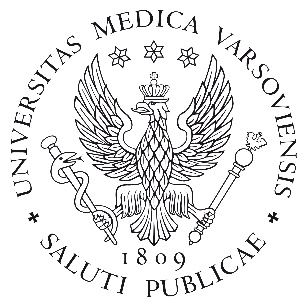 *W załącznikach do Rozporządzenia Ministra NiSW z 26 lipca 2019 wspomina się o „absolwencie”, a nie studenciePrawa majątkowe, w tym autorskie, do sylabusa przysługują WUM. Sylabus może być wykorzystywany dla celów związanych z kształceniem na studiach odbywanych w WUM. Korzystanie z sylabusa w innych celach wymaga zgody WUM.MetryczkaMetryczkaRok akademicki2023/2024WydziałFarmaceutycznyKierunek studiówfarmacjaDyscyplina wiodąca 
nauki farmaceutyczneProfil studiów (praktycznyPoziom kształcenia 
jednolite magisterskieForma studiów stacjonarneTyp modułu/przedmiotufakultatywnyForma weryfikacji efektów 
uczenia się zaliczenieJednostka/jednostki prowadząca/e Katedra i Zakład Technologii Leków i Biotechnologii Farmaceutycznej, Wydział Farmaceutyczny, ul. Banacha 1, 02-097 WarszawaKierownik jednostki/kierownicy jednostekprof. dr hab. n. farm. Jadwiga TurłoKoordynator przedmiotu dr n. farm. Eliza Malinowskaeliza.malinowska@wum.edu.plOsoba odpowiedzialna za sylabus dr n. farm. Eliza Malinowskaeliza.malinowska@wum.edu.plProwadzący zajęciadr n. farm. Eliza MalinowskaInformacje podstawoweInformacje podstawoweInformacje podstawoweInformacje podstawoweInformacje podstawoweRok i semestr studiówrok I, semestr Irok I, semestr ILiczba punktów ECTS1.00Forma prowadzenia zajęćForma prowadzenia zajęćLiczba godzinKalkulacja punktów ECTSKalkulacja punktów ECTSGodziny kontaktowe z nauczycielem akademickimGodziny kontaktowe z nauczycielem akademickimLiczba godzinKalkulacja punktów ECTSKalkulacja punktów ECTSwykład (W)wykład (W)seminarium (S)seminarium (S)200.50.5ćwiczenia (C)ćwiczenia (C)e-learning (e-L)e-learning (e-L)zajęcia praktyczne (ZP)zajęcia praktyczne (ZP)praktyka zawodowa (PZ)praktyka zawodowa (PZ)Samodzielna praca studentaSamodzielna praca studentaSamodzielna praca studentaSamodzielna praca studentaSamodzielna praca studentaPrzygotowanie do zajęć i zaliczeńPrzygotowanie do zajęć i zaliczeń200.50.5Cele kształceniaCele kształceniaC1Zapoznanie Studentów z wiedzą o substancjach bioaktywnych wytwarzanych przez grzyby i ich zastosowaniu w farmacji.C2Zapoznanie Studentów z wiedzą na temat możliwości zastosowania grzybów w przemyśle farmaceutycznym, m.in. w wytwarzaniu leków zawierających substancje pochodzenia grzybowego czy w mykoremediacji zanieczyszczeń polekowych obecnych w środowisku.C3Uzyskanie umiejętności korzystania z obiektywnych  źródeł informacji.C4Nabycie umiejętności związanych z wyszukiwaniem, analizowaniem i interpretowaniem informacji dotyczących substancji i leczniczych otrzymywanych z grzybów.Standard kształcenia – Szczegółowe efekty uczenia się Standard kształcenia – Szczegółowe efekty uczenia się Symboli numer efektu uczenia sięzgodnie ze standardami uczenia się Efekty w zakresieWiedzy – Absolwent zna i rozumie:Wiedzy – Absolwent zna i rozumie:A.W8budowę, właściwości i funkcje biologiczne aminokwasów, białek, nukleotydów, kwasów nukleinowych, węglowodanów, lipidów i witamin;C.W3zależności pomiędzy strukturą chemiczną, właściwościami fizykochemicznymi i mechanizmami działania substancji leczniczych;C.W13metody poszukiwania nowych substancji leczniczych;C.W16potencjał produkcyjny żywych komórek i organizmów oraz możliwości jego regulacji metodami biotechnologicznymi;C.W17warunki hodowli żywych komórek i organizmów oraz procesy wykorzystywane w biotechnologii farmaceutycznej wraz z oczyszczaniem otrzymywanych substancji leczniczych;C.W18metody i techniki zmiany skali oraz optymalizacji parametrów procesu w biotechnologii farmaceutycznej;C.W19podstawowe grupy, właściwości biologiczne i zastosowania biologicznych substancji leczniczych;C.W20postacie biofarmaceutyków i problemy związane z ich trwałością;C.W24nowe osiągnięcia w obszarze badań nad lekiem biologicznym i syntetycznym;D.W25toksyczne działanie wybranych leków, substancji uzależniających, psychoaktywnych i innych substancji chemicznych oraz zasady postępowania w zatruciach;D.W29zagrożenia i konsekwencje zdrowotne związane z zanieczyszczeniem środowiska przyrodniczego;Umiejętności – Absolwent potrafi:Umiejętności – Absolwent potrafi:C.U3oceniać, na podstawie budowy chemicznej, właściwości substancji do użytku farmaceutycznego;C.U34wyszukiwać informacje naukowe dotyczące substancji i produktów leczniczych;D.U18oceniać zagrożenia związane z zanieczyszczeniem środowiska przez trucizny środowiskowe oraz substancje lecznicze i ich metabolity;D.U23charakteryzować produkty spożywcze pod kątem ich składu i wartości odżywczej;Pozostałe efekty uczenia się (nieobowiązkowe)Pozostałe efekty uczenia się (nieobowiązkowe)Numer efektu uczenia sięEfekty w zakresieWiedzy – Absolwent zna i rozumie:Wiedzy – Absolwent zna i rozumie:W35Posiada poszerzoną wiedzę w zakresie biotechnologii farmaceutycznej dotyczącej biosyntezy bioproduktów z wykorzystaniem grzybów i drobnoustrojów;Umiejętności – Absolwent potrafi:Umiejętności – Absolwent potrafi:U25Potrafi wskazać metody i techniki do zaprojektowania procesu biotechnologicznego celem otrzymania biofarmaceutyków;Kompetencji społecznych – Absolwent jest gotów do:Kompetencji społecznych – Absolwent jest gotów do:K1K2ZajęciaZajęciaZajęciaForma zajęćTreści programoweEfekty uczenia sięSeminariaS1. Wprowadzenie do królestwa grzybów – bioróżnorodność, pochodzenie i strategie życiowe. Wprowadzenie do zagadnień związanych z wykorzystaniem substancji leczniczych wytwarzanych przez grzyby – rys historyczny, nowe perspektywy ich odkrywania i zastosowania.S2. Właściwości farmakologiczne i odżywcze niektórych gatunków grzybów azjatyckich uznawanych za grzyby lecznicze.S3. Właściwości farmakologiczne i odżywcze niektórych gatunków grzybów azjatyckich uznawanych za grzyby lecznicze – kontynuacja S2.S4. Substancje lecznicze i odżywcze grzybów jadalnych występujących w polskich lasach.S5. Porosty, drożdże i grzyby strzępkowe źródłem substancji o właściwościach leczniczych i odżywczych.S6. Mykoremediacja, czyli wykorzystanie grzybów w detoksykacji środowiska.S7. Metody hodowli grzybów ze szczególnym naciskiem na hodowlę mycelialną prowadzoną w warunkach laboratoryjnych. Możliwości wykorzystania grzybni pozyskiwanej takimi metodami oraz produktów jej biosyntezy. Prezentacja kultur mycelialnych oraz urządzeń umożliwiających hodowlę grzybów, znajdujących się na terenie jednostki prowadzącej.A.W8, C.W3, C.W13, C.W16, C.W17, C.W18, C.W19, C.W20, C.W24, D.W25, D.W29, C.U3, C.U34, D.U18, D.U23, W35,U25LiteraturaObowiązkowa1. Christopher Hobbs Christopher Hobbs’s Guide to Medicinal Mushrooms, Storey Publishing LLC 20212. Bożena Muszyńska Jadalne gatunki grzybów źródłem substancji dietetycznych i leczniczych, Zakład Optymalizacji Zawodowej Ośrodek UMEA, Kraków 20123. Harbhajan Singh Mycoremediation: Fungal Bioremediation, John Wiley & Sons, Inc. 2006Uzupełniająca1. Robert Dale Rogers Medicinal Mushrooms: The Human Clinical Trials, Independently Published 20202. Kołwzan, B., Adamiak, W., Dziubek, A.M. Możliwości zastosowania grzybów w technologiach oczyszczania i remediacji wybranych elementów środowiska, Ochrona Środowiska, 2018, 40, str. 1-193. Ram Prasad, Mycoremediation and Environmental Sustainability, Springer International Publishing AG 2017Sposoby weryfikacji efektów uczenia sięSposoby weryfikacji efektów uczenia sięSposoby weryfikacji efektów uczenia sięSymbol przedmiotowego efektu uczenia sięSposoby weryfikacji efektu uczenia sięKryterium zaliczeniaA.W8, C.W3, C.W13, C.W16, C.W17, C.W18, C.W19, C.W20, C.W24, D.W25, D.W29, C.U3, C.U34, D.U18, D.U23, W35,U25Test wielokrotnego wyboruPozytywna ocena z testu sprawdzającego wiedzę (pytania zamknięte, test wielokrotnego wyboru);maksymalna liczba punktów 55, minimalna liczba punktów  28 (51% prawidłowych odpowiedzi)Informacje dodatkowe Osoba odpowiedzialna za dydaktykę: prof. dr hab. Jadwiga Turło, e-mail: jadwiga.turlo@wum.edu.pl. Link do strony internetowej zakładu: e-mail: tsl@wum.edu.pl. Przy Katedrze i Zakładzie Technologii Leków i Biotechnologii Farmaceutycznej działa Studenckie Koło Naukowe Biotechnologii Leków (opiekun Koła: dr n. farm. Eliza Malinowska eliza.malinowska@wum.edu.pl).Przedmiot kończy się zaliczeniem pisemnym w semestrze zimowym w formie testu wielkokrotnego wyboru, obejmującym materiał seminaryjny. Test składa się z 25 pytań zamkniętych i jest testem wielokrotnego wyboru; liczba punktów, jaką można uzyskać za dane pytanie wynosi od 1 do 4, w zależności od liczby możliwych poprawnych odpowiedzi.Studentowi przysługują dwa terminy zdawania zaliczenia, z czego drugi termin jest terminem poprawkowym. W przypadku usprawiedliwionej nieobecności na zaliczeniu, studentowi przysługuje dodatkowy termin zaliczenia. O przyczynie nieprzystąpienia do zaliczenia student powiadamia koordynatora przedmiotu najpóźniej w ciągu trzech dni roboczych po terminie zaliczenia. Zaświadczenie lekarskie usprawiedliwiające nieobecność, student dostarcza do koordynatora przedmiotu w terminie 7 dni roboczych od dnia wystawienia zaświadczenia, ale nie później niż w ciągu trzech dni roboczych po terminie zaliczenia. Dodatkowy termin zaliczenia ustala koordynator przedmiotu w porozumieniu z Kierownikiem Jednostki. Zaliczenie takie traktuje się jako uzyskane w pierwszym terminie.W przypadku nieuzyskania zaliczenia z przedmiotu w pierwszym i drugim terminie student w ciągu 7 dni od daty zaliczenia może złożyć wniosek do Dziekana o zgodę na przystąpienie do zaliczenia komisyjnego.